The Nominees for the Deanship Position in the Faculty of Engineering / Shubra     The Faculty of Engineering / Shubra announces the nominees for the deanship position as follows: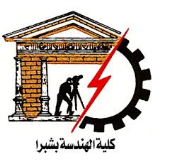 Prof.Dr. Tamer Samir Mahmoud Abd El-MegeedProf.Dr. Sayed Abu El-Souod Sayed WardProf.Dr. Abd El-kader Abd- El-Kareem IbrahimProf.Dr. Nabil Ashry IbrahimProf.Dr. Ragab Megahed Abd-EL-NabyProf.Dr. Ibtesam Mustafa Muhammad Prof.Dr. Karm Mahmoud Hasan EL-ShazlyGamal El-Sayed Abd EL-AzizThe appeals will be open for one day on Wednesday, 1-2-2017 from 9 a.m. to 3 p.m. in the office of the vice president of students and educational affairs.